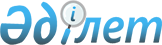 Об утверждении бюджета Келлеровского сельского округа Тайыншинского района Северо-Казахстанской области на 2021 - 2023 годыРешение маслихата Тайыншинского района Северо-Казахстанской области от 8 января 2021 года № 434. Зарегистрировано Департаментом юстиции Северо-Казахстанской области 12 января 2021 года № 6966.
      Сноска. Вводится в действие с 01.01.2021 в соответствии с пунктом 7 настоящего решения.
      В соответствии со статьями 9-1, 75 Бюджетного кодекса Республики Казахстан от 4 декабря 2008 года, подпунктом 2-7) пункта 1 статьи 6 Закона Республики Казахстан от 23 января 2001 года "О местном государственном управлении и самоуправлении в Республике Казахстан", маслихат Тайыншинского района Северо-Казахстанской области РЕШИЛ:
      1. Утвердить бюджет Келлеровского сельского округа Тайыншинского района Северо-Казахстанской области на 2021 - 2023 годы согласно приложениям 1, 2 и 3 соответственно, в том числе на 2021 год в следующих объемах:
      1) доходы – 81373,1 тысяч тенге:
      налоговые поступления – 11168 тысяч тенге;
      неналоговые поступления - 0 тысяч тенге;
      поступления от продажи основного капитала - 0 тысяч тенге;
      поступления трансфертов – 70205,1 тысяч тенге;
      2) затраты – 87901,4 тысячи тенге;
      3) чистое бюджетное кредитование - 0 тысяч тенге:
      бюджетные кредиты - 0 тысяч тенге;
      погашение бюджетных кредитов - 0 тысяч тенге;
      4) сальдо по операциям с финансовыми активами - 0 тысяч тенге:
      приобретение финансовых активов - 0 тысяч тенге;
      поступления от продажи финансовых активов государства - 0 тысяч тенге;
      5) дефицит (профицит) бюджета – - 6528,3 тысяч тенге;
      6) финансирование дефицита (использование профицита) бюджета –6528,3 тысяч тенге:
      поступление займов - 0 тысяч тенге;
      погашение займов - 0 тысяч тенге;
      используемые остатки бюджетных средств – 6528,3 тысяч тенге.
      Сноска. Пункт 1 в редакции решения маслихата Тайыншинского района Северо-Казахстанской области от 06.05.2021 № 27 (вводится в действие с 01.01.2021); в редакции решения маслихата Тайыншинского района СевероКазахстанской области от 15.11.2021 № 91 (вводится в действие с 01.01.2021).


      2. Установить, что доходы бюджета Келлеровского сельского округа Тайыншинского района формируются в соответствии с Бюджетным кодексом Республики Казахстан за счет следующих налоговых поступлений:
      1) индивидуальный подоходный налог по доходам, подлежащим обложению самостоятельно физическими лицами, у которых на территории села расположено заявленное при постановке на регистрационный учет в органе государственных доходов:
      место нахождения – для индивидуального предпринимателя, частного нотариуса, частного судебного исполнителя, адвоката, профессионального медиатора;
      место жительства – для остальных физических лиц;
      2) налог на имущество физических лиц по объектам обложения данным налогом, находящимся на территории сельского округа;
      3) земельный налог на земли населенных пунктов с физических и юридических лиц по земельным участкам, находящимся на территории села;
      4) налог на транспортные средства:
      с физических лиц, место жительства которых находится на территории села;
      с юридических лиц, место нахождения которых, указываемое в их учредительных документах, располагается на территории села.
      Сноска. Пункт 2 в редакции решения маслихата Тайыншинского района Северо-Казахстанской области от 15.11.2021 № 91 (вводится в действие с 01.01.2021).


      3. Учесть в бюджете Келлеровского сельского округа на 2021 год поступление целевых текущих трансфертов из республиканского бюджета на установление доплат к должностному окладу за особые условия труда в организациях культуры и архивных учреждениях управленческому и основному персоналу государственных организаций культуры и архивных учреждений в сумме 810 тысяч тенге.
      4. Учесть в бюджете Келлеровского сельского округа на 2021 год поступление целевых текущих трансфертов из областного бюджета в бюджет Келлеровского сельского округа на уличное освещение населенных пунктов в сумме 12909 тысяч тенге, оснащение культурно-оздоровительных центров при доме культуры в сумме 2971 тысяч тенге, повышение заработной платы государственным служащим в сумме 5109 тысяч тенге.
      Сноска. Пункт 4 в редакции решения маслихата Тайыншинского района Северо-Казахстанской области от 15.11.2021 № 91 (вводится в действие с 01.01.2021).


      5. Учесть в бюджете Келлеровского сельского округа на 2021 год поступление целевых текущих трансфертов из районного бюджета в бюджет Келлеровского сельского округа в сумме 20625 тысяч тенге.
      5-1. Учесть в бюджете Келлеровского сельского округа на 2021 год поступление целевых текущих трансфертов из районного бюджета в бюджет Келлеровского сельского округа на бурение скважины и установку водяных емкостей в селе Келлеровка в сумме 8275 тысяч тенге.
      Сноска. Решение дополнено пунктом 5-1 в соответствии с решением маслихата Тайыншинского района Северо-Казахстанской области от 06.05.2021 № 27 (вводится в действие с 01.01.2021).


      6. Установить бюджетную субвенцию, передаваемую из районного бюджета в бюджет Келлеровского сельского округа на 2021 год в сумме 23864 тысяч тенге.
      6-1. Предусмотреть в бюджете Келлеровского сельского округа на 2021 год расходы за счет свободных остатков бюджетных средств, сложившихся на начало финансового года согласно приложению 4 к настоящему решению.
      Сноска. Решение дополнено пунктом 6-1 в соответствии с решением маслихата Тайыншинского района Северо-Казахстанской области от 06.05.2021 № 27 (вводится в действие с 01.01.2021).


      7. Настоящее решение вводится в действие с 1 января 2021 года. Бюджет Келлеровского сельского округа Тайыншинского района Северо-Казахстанской области на 2021 год
      Сноска. Приложение 1 в редакции решения маслихата Тайыншинского района Северо-Казахстанской области от 06.05.2021 № 27 (вводится в действие с 01.01.2021); в редакции решения маслихата Тайыншинского района СевероКазахстанской области от 15.11.2021 № 91 (вводится в действие с 01.01.2021). Бюджет Келлеровского сельского округа Тайыншинского района Северо-Казахстанской области на 2022 год Бюджет Келлеровского сельского округа Тайыншинского района Северо-Казахстанской области на 2023 год Направление свободных остатков бюджетных средств, сложившихся на 1 января 2021 года
      Сноска. Решение дополнено приложением 4 в соответствии с решением маслихата Тайыншинского района Северо-Казахстанской области от 06.05.2021 № 27 (вводится в действие с 01.01.2021).
					© 2012. РГП на ПХВ «Институт законодательства и правовой информации Республики Казахстан» Министерства юстиции Республики Казахстан
				
      Председатель сессии маслихатаТайыншинского районаСеверо-Казахстанской области

А. Кершис

      Секретарь маслихатаТайыншинского районаСеверо-Казахстанской области

К. Шарипов
Приложение 1 к решениюМаслихат Тайыншинского районаСеверо-Казахстанской областиот 8 января 2021 года№ 434
Категория
Категория
Категория
Категория
Категория
Наименование
Сумма, тысяч тенге
Класс
Класс
Класс
Класс
Наименование
Сумма, тысяч тенге
Подкласс
Наименование
Сумма, тысяч тенге
1) Доходы
81373,1
1
Налоговые поступления
11168
01
01
01
Подоходный налог
500
2
Индивидуальный подоходный налог с доходов, не облагаемых у источника выплаты
500
04
04
04
Hалоги на собственность
10668
1
Hалоги на имущество
82
3
Земельный налог
247
4
Hалог на транспортные средства
10339
4
Поступления трансфертов
70205,1
02
02
02
Трансферты из вышестоящих органов государственного управления
70205,1
3
Трансферты из районного (города областного значения) бюджета
70205,1
Функциональная группа
Функциональная группа
Функциональная группа
Функциональная группа
Функциональная группа
Наименование
Сумма, тысяч тенге
Функциональная подгруппа
Функциональная подгруппа
Функциональная подгруппа
Функциональная подгруппа
Наименование
Сумма, тысяч тенге
Администратор бюджетных программ
Администратор бюджетных программ
Администратор бюджетных программ
Администратор бюджетных программ
Наименование
Сумма, тысяч тенге
Программа
Наименование
Сумма, тысяч тенге
2) Затраты
87901,4
01
Государственные услуги общего характера
30369
1
Представительные, исполнительные и другие органы, выполняющие общие функции государственного управления
30369
124
124
Аппарат акима города районного значения, села, поселка, сельского округа
30369
001
Услуги по обеспечению деятельности акима города районного значения, села, поселка, сельского округа
29654
022
Капитальные расходы государственного органа
715
07
Жилищно-коммунальное хозяйство
26265
3
Благоустройство населенных пунктов
26265
124
124
Аппарат акима города районного значения, села, поселка, сельского округа
26265
008
Освещение улиц в населенных пунктах
15229
009
Обеспечение санитарии населенных пунктов
1584
011
Благоустройство и озеленение населенных пунктов
2060
014
Организация водоснабжения населенных пунктов
7392
08
Культура, спорт, туризм и информационное пространство
8307
1
Культура, спорт, туризм и информационное пространство
8307
124
124
Аппарат акима города районного значения, села, поселка, сельского округа
8307
006
Поддержка культурно-досуговой работы на местном уровне
8307
12
Транспорт и коммуникации
19100,1
1
Транспорт и коммуникации
19100,1
124
124
Аппарат акима города районного значения, села, поселка, сельского округа
19100,1
013
Обеспечение функционирования автомобильных дорог в городах районного значения, селах, поселках, сельских округах
2500
045
Капитальный и средний ремонт автомобильных дорог в городах районного значения, селах, поселках, сельских округах
16600,1
13
Прочие
3859
9
Прочие
3859
124
124
Аппарат акима города районного значения, села, поселка, сельского округа
3859
040
Реализация мероприятий для решения вопросов обустройства населенных пунктов в реализацию мер по содействию экономическому развитию регионов в рамках Государственной программы развития регионов до 2025 года
3859
15
Трансферты
1,3
1
Трансферты
1,3
124
124
Аппарат акима города районного значения, села, поселка, сельского округа
1,3
048
Возврат неиспользованных (недоиспользованных) целевых трансфертов
1,3
3) Чистое бюджетное кредитование
0
Бюджетные кредиты
0
Категория
Категория
Категория
Категория
Категория
Наименование
Сумма, тысяч тенге
Класс
Класс
Класс
Класс
Наименование
Сумма, тысяч тенге
Подкласс
Подкласс
Наименование
Сумма, тысяч тенге
5
Погашение бюджетных кредитов
0
01
01
Погашение бюджетных кредитов
0
Функциональная группа
Функциональная группа
Функциональная группа
Функциональная группа
Функциональная группа
Наименование
Сумма, тысяч тенге
Функциональная подгруппа
Функциональная подгруппа
Функциональная подгруппа
Функциональная подгруппа
Наименование
Сумма, тысяч тенге
Администратор бюджетных программ
Администратор бюджетных программ
Администратор бюджетных программ
Наименование
Сумма, тысяч тенге
Программа
Наименование
Сумма, тысяч тенге
4) Сальдо по операциям с финансовыми активами
0
Категория
Категория
Категория
Категория
Категория
Наименование
Сумма, тысяч тенге
Класс
Класс
Класс
Класс
Наименование
Сумма, тысяч тенге
Подкласс
Подкласс
Наименование
Сумма, тысяч тенге
6
Поступления от продажи финансовых активов государства
0
01
01
Поступления от продажи финансовых активов государства
0
5) Дефицит (профицит) бюджета
- 6528,3
6) Финансирование дефицита (использование профицита) бюджета
6528,3
7
Поступления займов
0
Функциональная группа
Функциональная группа
Функциональная группа
Функциональная группа
Функциональная группа
Наименование
Сумма, тысяч тенге
Функциональная подгруппа
Функциональная подгруппа
Функциональная подгруппа
Функциональная подгруппа
Наименование
Сумма, тысяч тенге
Администратор бюджетных программ
Администратор бюджетных программ
Администратор бюджетных программ
Наименование
Сумма, тысяч тенге
Программа
Наименование
Сумма, тысяч тенге
14
Обслуживание долга
0
1
Обслуживание долга
0
16
Погашение займов
0
1
Погашения займов
0
Категория
Категория
Категория
Категория
Категория
Наименование
Сумма, тысяч тенге
Класс
Класс
Класс
Класс
Наименование
Сумма, тысяч тенге
Подкласс
Наименование
Сумма, тысяч тенге
8
Используемые остатки бюджетных средств
6528,3
01
01
01
Остатки бюджетных средств
6528,3
1
Свободные остатки бюджетных средств
6528,3Приложение 2к решению маслихатаТайыншинского районаСеверо-Казахстанской областиот 8 января 2021 года № 434
Категория
Категория
Категория
Наименование
Сумма,
тысяч тенге
Класс
Класс
Наименование
Сумма,
тысяч тенге
Подкласс
Наименование
Сумма,
тысяч тенге
1) Доходы
29002
1
Налоговые поступления
4796
04
Hалоги на собственность
4796
1
Hалоги на имущество
86
3
Земельный налог
259
4
Hалог на транспортные средства
4451
4
Поступления трансфертов
24206
02
Трансферты из вышестоящих органов государственного управления
24206
3
Трансферты из районного (города областного значения) бюджета
24206
Функциональная группа
Функциональная группа
Функциональная группа
Наименование
Сумма,
тысяч тенге
Администратор бюджетных программ
Администратор бюджетных программ
Наименование
Сумма,
тысяч тенге
Программа
Наименование
Сумма,
тысяч тенге
2) Затраты
29002
01
Государственные услуги общего характера
18425
124
Аппарат акима города районного значения, села, поселка, сельского округа
18425
001
Услуги по обеспечению деятельности акима города районного значения, села, поселка, сельского округа
18425
07
Жилищно-коммунальное хозяйство
1982
124
Аппарат акима города районного значения, села, поселка, сельского округа
1982
008
Освещение улиц в населенных пунктах
1911
009
Обеспечение санитарии населенных пунктов
71
08
Культура, спорт, туризм и информационное пространство
4543
124
Аппарат акима города районного значения, села, поселка, сельского округа
4543
006
Поддержка культурно-досуговой работы на местном уровне
4543
 13
Прочие
4052
124
Аппарат акима города районного значения, села, поселка, сельского округа
4052
040
Реализация мероприятий для решения вопросов обустройства населенных пунктов в реализацию мер по содействию экономическому развитию регионов в рамках Государственной Программы развития регионов до 2025 года
4052
3) Чистое бюджетное кредитование
0
Бюджетные кредиты
0
Категория
Категория
Категория
Наименование
Сумма,
тысяч тенге
Класс
Класс
Наименование
Сумма,
тысяч тенге
Подкласс
Наименование
Сумма,
тысяч тенге
5
Погашение бюджетных кредитов
0
Функциональная группа
Функциональная группа
Функциональная группа
Наименование
Сумма,
тысяч тенге
Администратор бюджетных программ
Администратор бюджетных программ
Наименование
Сумма,
тысяч тенге
Программа
Наименование
Сумма,
тысяч тенге
4) Сальдо по операциям с финансовыми активами
0
Категория
Категория
Категория
Наименование
Сумма,
тысяч тенге
Класс
Класс
Наименование
Сумма,
тысяч тенге
Подкласс
Наименование
Сумма,
тысяч тенге
6
Поступления от продажи финансовых активов государства
0
5) Дефицит (профицит) бюджета
-0
6) Финансирование дефицита (использование профицита) бюджета
0
7
Поступления займов
0
01
Внутренние государственные займы
0
2
Договоры займа
0
Функциональная группа
Функциональная группа
Функциональная группа
Наименование
Сумма,
тысяч тенге
Администратор бюджетных программ
Администратор бюджетных программ
Наименование
Сумма,
тысяч тенге
Программа
Наименование
Сумма,
тысяч тенге
14
Обслуживание долга
0
16
Погашение займов
0
Категория
Категория
Категория
Наименование
Сумма,
тысяч тенге
Класс
Класс
Наименование
Сумма,
тысяч тенге
Подкласс
Наименование
Сумма,
тысяч тенге
8
Используемые остатки бюджетных средств
0
01
Остатки бюджетных средств
0
1
Свободные остатки бюджетных средств
0Приложение 3к решению маслихатаТайыншинского районаСеверо-Казахстанской областиот 8 января 2021 года № 434
Категория
Категория
Категория
Наименование
Сумма,
тысяч тенге
Класс
Класс
Наименование
Сумма,
тысяч тенге
Подкласс
Наименование
Сумма,
тысяч тенге
1) Доходы
29481
1
Налоговые поступления
5035
04
Hалоги на собственность
5035
1
Hалоги на имущество
90
3
Земельный налог
272
4
Hалог на транспортные средства
4673
4
Поступления трансфертов
24446
02
Трансферты из вышестоящих органов государственного управления
24446
3
Трансферты из районного (города областного значения) бюджета
24446
Функциональная группа
Функциональная группа
Функциональная группа
Наименование
Сумма,
тысяч тенге
Администратор бюджетных программ
Администратор бюджетных программ
Наименование
Сумма,
тысяч тенге
Программа
Наименование
Сумма,
тысяч тенге
2) Затраты
29481
01
Государственные услуги общего характера
18605
124
Аппарат акима города районного значения, села, поселка, сельского округа
18605
001
Услуги по обеспечению деятельности акима города районного значения, села, поселка, сельского округа
18605
07
Жилищно-коммунальное хозяйство
2080
124
Аппарат акима города районного значения, села, поселка, сельского округа
2080
008
Освещение улиц в населенных пунктах
2006
009
Обеспечение санитарии населенных пунктов
74
08
Культура, спорт, туризм и информационное пространство
4541
124
Аппарат акима города районного значения, села, поселка, сельского округа
4541
006
Поддержка культурно-досуговой работы на местном уровне
4541
 13
Прочие
4255
124
Аппарат акима города районного значения, села, поселка, сельского округа
4255
040
Реализация мероприятий для решения вопросов обустройства населенных пунктов в реализацию мер по содействию экономическому развитию регионов в рамках Государственной Программы развития регионов до 2025 года
4255
3) Чистое бюджетное кредитование
0
Бюджетные кредиты
0
Категория
Категория
Категория
Наименование
Сумма,
тысяч тенге
Класс
Класс
Наименование
Сумма,
тысяч тенге
Подкласс
Наименование
Сумма,
тысяч тенге
5
Погашение бюджетных кредитов
0
Функциональная группа
Функциональная группа
Функциональная группа
Наименование
Сумма,
тысяч тенге
Администратор бюджетных программ
Администратор бюджетных программ
Наименование
Сумма,
тысяч тенге
Программа
Наименование
Сумма,
тысяч тенге
4) Сальдо по операциям с финансовыми активами
0
Категория
Категория
Категория
Наименование
Сумма,
тысяч тенге
Класс
Класс
Наименование
Сумма,
тысяч тенге
Подкласс
Наименование
Сумма,
тысяч тенге
6
Поступления от продажи финансовых активов государства
0
5) Дефицит (профицит) бюджета
-0
6) Финансирование дефицита (использование профицита) бюджета
0
7
Поступления займов
0
01
Внутренние государственные займы
0
2
Договоры займа
0
Функциональная группа
Функциональная группа
Функциональная группа
Наименование
Сумма,
тысяч тенге
Администратор бюджетных программ
Администратор бюджетных программ
Наименование
Сумма,
тысяч тенге
Программа
Наименование
Сумма,
тысяч тенге
14
Обслуживание долга
0
16
Погашение займов
0
Категория
Категория
Категория
Наименование
Сумма,
тысяч тенге
Класс
Класс
Наименование
Сумма,
тысяч тенге
Подкласс
Наименование
Сумма,
тысяч тенге
8
Используемые остатки бюджетных средств
0
01
Остатки бюджетных средств
0
1
Свободные остатки бюджетных средств
0Приложение 4к решению маслихатаТайыншинского районаСеверо-Казахстанской областиот 8 января 2021 года № 434
Категория 
Категория 
Категория 
Наименование
Сумма, тысяч тенге
Класс
Класс
Наименование
Сумма, тысяч тенге
Подкласс 
Наименование
Сумма, тысяч тенге
8
Используемые остатки бюджетных средств
6528,3
01
Остатки бюджетных средств
6528,3
1
Свободные остатки бюджетных средств
6528,3
Функциональная группа
Функциональная группа
Функциональная группа
Наименование
Сумма, тысяч тенге
Администратор бюджетных программ
Администратор бюджетных программ
Наименование
Сумма, тысяч тенге
Программа
Наименование
Сумма, тысяч тенге
2) Затраты
6528,3
01
Государственные услуги общего характера
700
124
Аппарат акима города районного значения, села, поселка, сельского округа
700
001
Услуги по обеспечению деятельности акима города районного значения, села, поселка, сельского округа
700
07
Жилищно-коммунальное хозяйство
3327
124
Аппарат акима города районного значения, села, поселка, сельского округа
3327
009
Обеспечение санитарии населенных пунктов
2067
011
Благоустройство и озеленение населенных пунктов
1260
12
Транспорт и коммуникации
2500
124
Аппарат акима города районного значения, села, поселка, сельского округа
2500
013
Обеспечение функционирования автомобильных дорог в городах районного значения, селах, поселках, сельских округах
2500
15
Трансферты
1,3
124
Аппарат акима города районного значения, села, поселка, сельского округа
1,3
048
Возврат неиспользованных (недоиспользованных) целевых трансфертов
1,3